                                                                                                   P 811Q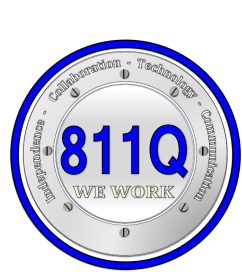 MARATHON SCHOOL61-25 Marathon Parkway		Little Neck, New York, 11362718-224-8060   Fax 718-224-5914www.811Q.weebly.comIndependence-Collaboration-Technology-Communication                                                                                                           Nicole Avila					                                  I.A. Principal                                                 	                Assistant PrincipalsElementary Offsites: PS 37, P 147, P 822								   Yvette MiguezIntermediate Offsites: IS 227							                                           Katis Romig High School Offsites: Bayside HS, Francis Lewis HS, QHST						                       Michel RuedaReport Card Grading KeyAttendanceWe understand that the nature of our students’ disabilities, home situation or other factor prevents them from attending school on a regular basis. Attendance affects performance and we believe it needs be considered as a factor in the final report card grade. When students do not get the opportunity to practice a skill because of absenteeism, the skill should be retaught when the student is in school. IEP goals should reflect this.IEP Annual Goal ProgressPlease refer to your annual goals and short term objectives to determine what level your students are currently performing at. Please ensure that the criteria was met as per your data collection sheets.ClassworkStudent work or performance products that are demonstrated through culminating products or events, exit tickets, generalization or Unique work product should be evaluated for student understand and skill acquisition. Notate performance here.AssessmentsPlease refer to your checklists, SANDI assessments, data collection, vocational assessments, task analysisHomeworkGrade students according to homework completion.PromptingDecreasing prompting level increases independence in skill acquisition. Grade students according to your documentation.Participation/BehaviorStudents should be graded according to engagement in class activities, reward systems and/or progress monitoring data for BIPs.